CONFIDENTIAL	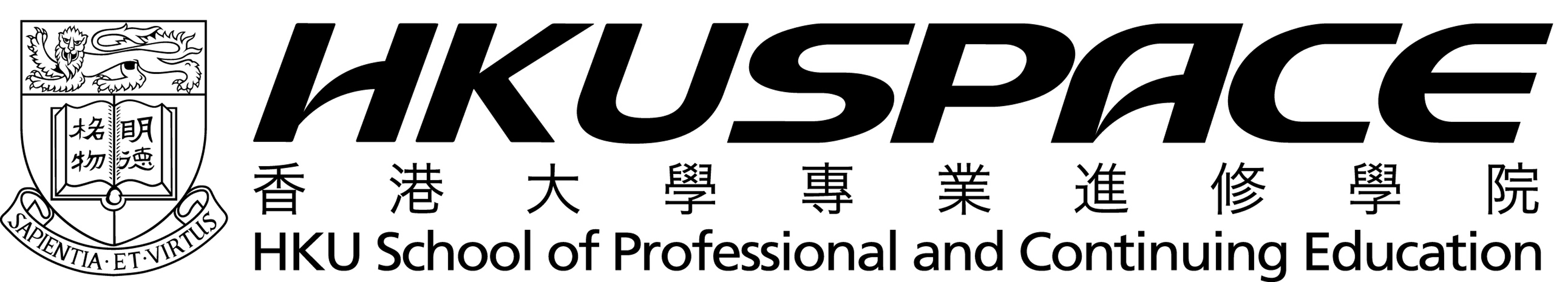 APPLICATION FORM FOR APPOINTMENTPOST APPLIED FOR:__________________________________________________________ Ref. No.:_______________________Title: Prof./Dr./Mr./Mrs./Miss/Ms. Surname: _________________Given Name(s) (in full): _______________________________________Name in Chinese (if applicable): ______________________________  Date of Birth (optional): _____________________________HKID No.:_____________ Passport No. & Country of Issue (only for applicants without HKID No.):___________________________	Residential/Correspondence Address: ___________________________________________________________________________Contact Telephone No.: __________________________________ Office Telephone No.: ______________________________________Fax No. (if any): _____________________________E-mail Address:____________________________________________________Education Background (in descending chronological order)Professional Membership (if applicable) (in descending chronological order)Relevant Skills e.g. Computer Skills, Language Skills, etc.Name and Initials	________________________________	Employment History (in descending chronological order)Present/Last Drawn Monthly Salary : ______________________________  Expected Salary: ______________________________If appointed, when would you be able to assume duty? / Notice period to current employer:  _______________________________How did you learn about this vacancy?     Website:    CTgoodjobs      JobsDB     cpjobs     HKU SPACE Homepage     HKU SPACE Intranet     LinkedIn  Facebook      Instagram      JIJIS     FSTE       Employee of HKU SPACE        Others: ____________________ ReferencesDeclarationa) I declare that the following relative(s) and/or close friend(s) of mine is(are) working in the School (please give the name(s) in full):  __________________________________________________________________________________________________________b) I certify that the information provided in my application is correct to the best of my knowledge.  I attach _______ sheet(s) of supplementary information.Date ___________________________________________ Signature ___________________________________________________Please complete this form in BLOCK LETTERS in full. You may, if you wish, attach a full curriculum vitae. For teaching/academic appointment, please provide details of your academic achievement.The information provided will be used for appointment to the School. The information collected will be used for the purposes within the School after appointment. Your application will be retained for a period of up to 24 months for the purpose of appointment to other suitable vacancies in the School.Applicants not contacted within 8 weeks from the closing date may assume that their applications are unsuccessful.Please send the completed form by fax (852) 2540 3271 or by post to the Human Resources Unit, HKU School of Professional and Continuing Education, Units A & B, 12/F, United Centre, 95 Queensway, Admiralty, Hong Kong by the closing date stipulated in the advertisement.Dates of Attendance(month/year)Dates of Attendance(month/year)Name of Secondary School / Tertiary InstitutionQualifications Obtained,with Grades or Classification if anyDate of Award (month/year)FromToName of Secondary School / Tertiary InstitutionQualifications Obtained,with Grades or Classification if anyDate of Award (month/year)Name of Professional BodyName of AwardHow it is Obtained(e.g. by examination)Date of Award(month/year)Appointment Period(month/year)Appointment Period(month/year)Name of EmployerPosition Held and Major JobDuties (if part-time, please specify)FromToPlease provide details of two referees in the following boxes after you have obtained their consent.At least one of your referees should have direct knowledge of your recent academic and/or working experience.For teaching/academic posts, at least one of your referees should be able to comment on your teaching ability and contributions to teaching. 1Name: __________________________________________________Position:_________________________________________________Company & Address: _______________________________________________________________________________________________________________________________________________________Email/Tel. No.: ____________________________________________2Name: _________________________________________________Position:________________________________________________Company & Address: ___________________________________________________________________________________________________________________________________________________Email/Tel. No.: __________________________________________  